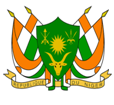 REPUBLIQUE DU NIGERMadame la Présidente,Le Niger souhaite la cordiale bienvenue à la délégation américaine et la félicite pour la présentation  de son  Rapport national.Le  Niger se réjouit  des progrès remarquables faits par les Etats Unis dans la mise en œuvre des recommandations de l’EPU précédent, en particulier celles visant à renforcer les lois et les mécanismes au niveau fédéral et au niveau des États pour mieux combattre la discrimination raciale sous toutes ses formes et les encourage à poursuivre cet effort.Dans un esprit constructif, le Niger recommande aux Etats Unis de :Poursuivre les efforts de collaboration avec les mécanismes des  droits de l’homme ;Explorer la possibilité de ratifier la Convention sur l’élimination de toutes les formes de discrimination à l’égard des femmes ;Explorer la possibilité de ratifier la Convention internationale sur la protection des droits de tous les travailleurs migrants et des membres de leur famille.Pour terminer, le Niger souhaite plein succès à la délégation des Etats Unis dans le cadre de cet examen.Je vous remercie